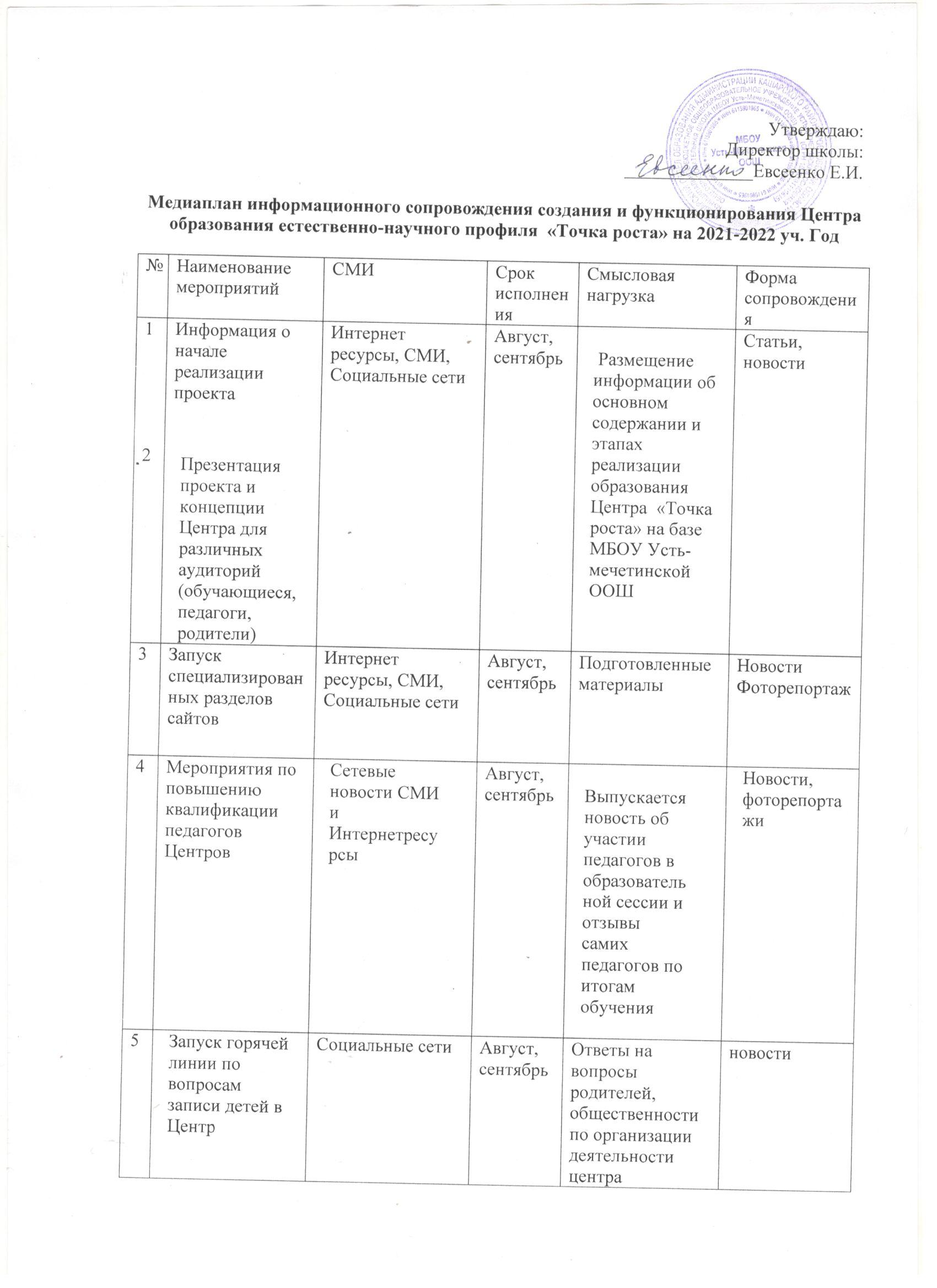 Утверждаю:Директор школы:______________Евсеенко Е.И.Медиаплан информационного сопровождения создания и функционирования Центра образования естественно-научного профиля  «Точка роста» на 2021-2022 уч. Год№Наименование мероприятийСМИСрок исполненияСмысловая нагрузкаФорма сопровождения12Информация о начале реализации проектаИнтернет ресурсы, СМИ,Социальные сетиАвгуст, сентябрьСтатьи, новости3Запуск специализированных разделов сайтовИнтернет ресурсы, СМИ,Социальные сетиАвгуст, сентябрьПодготовленные материалыНовостиФоторепортаж4Мероприятия по повышению квалификации педагогов ЦентровАвгуст, сентябрь5Социальные сетиАвгуст, сентябрьОтветы на вопросы родителей, общественности по организации деятельности центра новости6Проведение ремонтных работ помещений Центров в соответствии с брендбуком Печатные СМИСоциальные сетиавгустИнформацию о ходе ремонтных и иных работ в печатных СМИ и на официальном сайте Статьи,новости7Печатные СМИСоциальные сетиинтернетресурсыСентябрьОтветственные лица посещают образовательную организацию, участвуют в торжественном открытии Центра Статьи,Новости8Поддержание интереса к Центру и общее информационное сопровождениеПечатные СМИСоциальные сетиинтернетресурсыНоябрь декабрьСтатьи,Новости